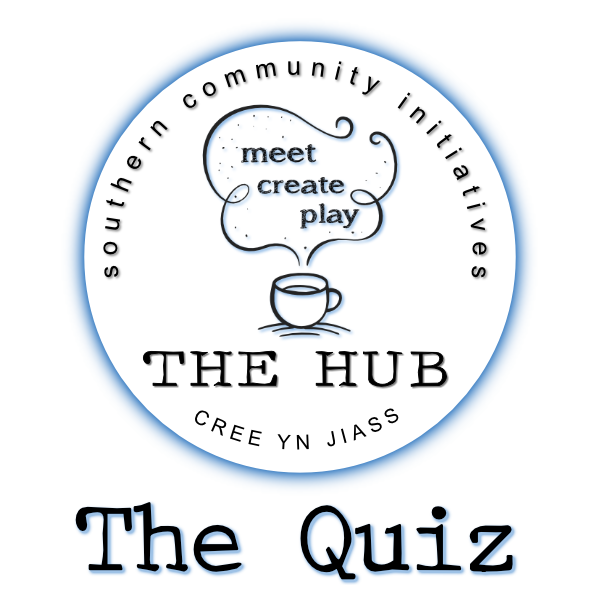 ....there’s a picture round down here…......keep going…PICTURE ROUND!Frequent visitors  
Can you name the celebrity from these cropped pictures?Q1What is the most common colour of toilet paper in France?ANSWERQ2Who entered a contest to find his own look-alike and came 3rd?ANSWERQ3French artist Aquabouse paints cows with what material?ANSWERQ4In 1978 an Iowa judge dismissed a drink driving charge for what obscure reason?ANSWERQ5In which country are there six villages called Silly, 12 called Billy, and two called Pratt?ANSWERQ6Native to the Caribbean, what sort of animal is the mountain chicken?ANSWERQ7The UK's Dyslexia Research Trust is based in which British city?ANSWERQ8What nickname was given to Rembrandt's The Night Watch after being over-restored in the 1940s?ANSWERQ9True or false: You can sneeze in your sleepANSWERQ10Who invented the word vomit?ANSWERQ11Which European country has 158 verses to its national anthem?ANSWERQ12If you dug a hole through the centre of the earth starting from Wellington in New Zealand, which European country would you end up in?ANSWERQ13Which country has the most tornadoes by area?ANSWERQ14The leader of which country has his face on all the joghurt pots, has named the month January after himself and banned ballet.ANSWERQ15What is Scooby Doo’s full name?ANSWERQ16What is the collective noun for a group of unicorns?ANSWERQ17Where was the fortune cookie invented?ANSWERQ18What is the cross between a donkey and a zebra known as?ANSWERQ19Henry VIII introduced which tax in England in 1535?ANSWERQ20What is the correct term for a question mark immediately followed by an exclamation mark?ANSWERQ21The average person does what thirteen times a day?ANSWERQ22Coprastastaphobia is the fear of what?ANSWERQ23What were the first ice hockey pucks made out of?ANSWERQ24It's illegal in Texas to put what on your neighbour’s Cow?ANSWERQ25Which bird is nicknamed The Laughing Jackass?ANSWERQ26Vietnam claimed independence from which country in 1945?ANSWERQ27What is the capital city of EthiopiaANSWERQ28Guess the year; Fleetwood Mac’s album ‘Rumours’ was released, Red Rum won the Grand National for the third time and Queen Elizabeth II celebrated her Silver Jubilee.ANSWERQ29Complete the lyrics; Tonight, I’m gonna have myself a real good timeANSWERQ30What is the highest points total in a season ever achieved by a team in the English Premier League?ANSWERQ31Holden Caulfield, an icon for teenage angst and rebellion, is a fictional character in which American literary classic? ANSWERQ32What do the two initials stand for in C. S. Lewis?ANSWERQ33Who played Mrs Robinson in The Graduate?ANSWERQ34In the UK we refer to them as baked beans, but what type of bean are they?ANSWERQ35Poppy Honey Rosie, Daisy Boo Pamela, Petal Blossom Rainbow, Buddy Bear Maurice, and River Rocket Blue Dallas, are the names of the children from which celebrity couple?ANSWERQ36Who is the only woman to ever be selected as Speaker of the House of Commons?ANSWERQ37Name the TV show; At the venue this show is set in ‘everybody knows your name, and they’re always glad you came’.ANSWERQ38Vanilla is a member of which plant family?ANSWERQ39What is the body part the axilla also known as?ANSWERQ40Which artist created "A Bigger Splash"ANSWERQ41Where would you find Bran CastleANSWERQ42Which sporting event first took place on 29 March 1981?ANSWER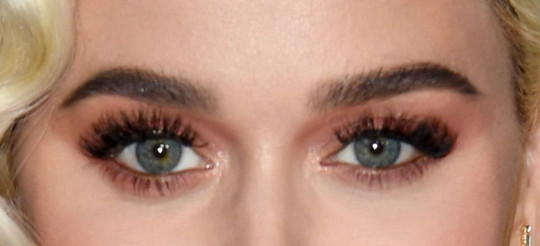 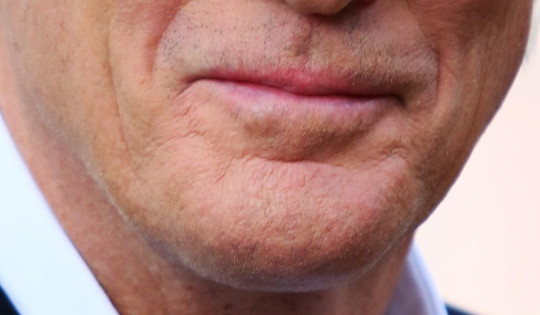 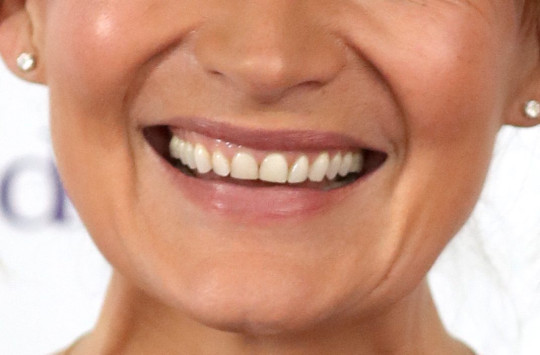 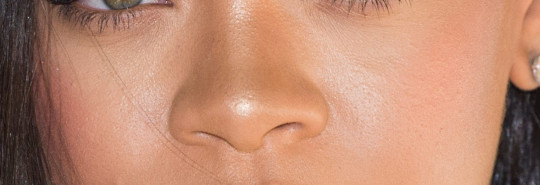 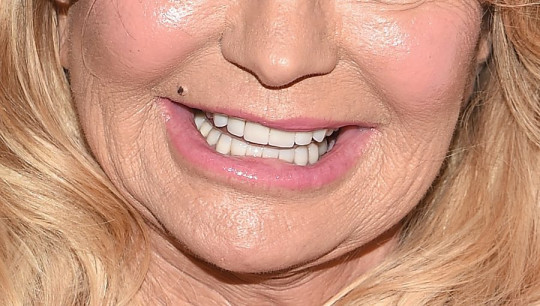 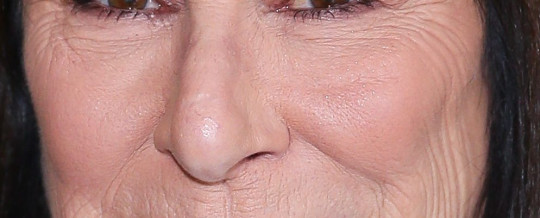 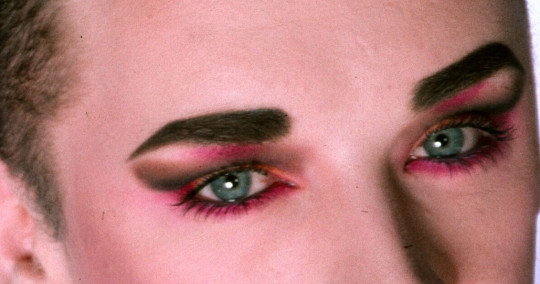 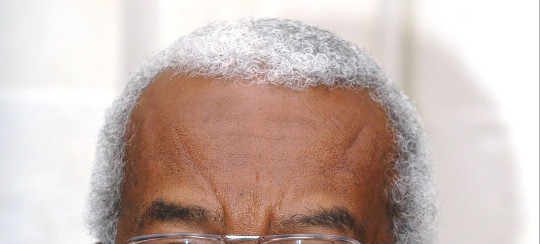 